ДРУЖКІВСЬКА МІСЬКА РАДАПРОТОКОЛпленарного засідання позачергової сімдесят першої сесії  міської ради VII скликання №72Зала засіданьміської ради                                                                   28 квітня 2020 рокуВсього депутатів – 36Присутніх  - 25 депутатівВідсутні – 11 депутатів			Кількість запрошених – 6  осіб    У роботі пленарного засідання позачергової сімдесят першої сесії VII скликання приймають участь: заступники міського голови, радник голови ради, керуючий справами виконкому,  начальники управлінь та відділів міської ради.                              Пленарне засідання позачергової сімдесят першої сесії VII скликання відкриває та проводить секретар міської ради Григоренко В.Б., який повідомляє, що у зв’язку з введенням карантину, відповідно до Закону України від 30.03.2020 
№ 540-IX  «Про внесення змін до деяких законодавчих актів України, спрямованих на запобігання виникненню і поширенню коронавірусної хвороби (COVID-19) сесія проводиться у режимі відеоконференції.    Для організаційної роботи сесії обирається секретаріат у наступному складі: Самородов М.О., Каліберда М.І.;лічильна комісія у складі : Горбаньова Т.В., Руденко С.М., Підопригора В.О.    Затверджений  запропонований порядок денний.    Затверджений  регламент  роботи  пленарного  засідання позачергової сімдесят першої  сесії VII скликання: доповідачу з основного питання – до 10 хвилин, для відповідей на питання – до 5 хвилин, виступаючим - до 3 хвилин.  Засідання сесії провести протягом 30 хвилин.      До  протоколу додаються:   -  перелік рішень, прийнятих на пленарному засіданні позачергової сімдесят першої сесії Дружківської міської ради VII скликання;   - порядок ведення пленарного засідання позачергової сімдесят першої сесії Дружківської міської ради VII скликання ;  -  протокол лічильної комісії  пленарного засідання позачергової сімдесят першої сесії міської ради VII скликання від 28.04.2020 за результатами відкритого поіменного голосування. Секретар  міської ради                                                                 В.Б.ГРИГОРЕНКОПОРЯДОК ДЕННИЙ:ПОРЯДОК ДЕННИЙ:ПОРЯДОК ДЕННИЙ:ПОРЯДОК ДЕННИЙ: 1Про внесення змін до рішення міської ради від 19.12.2019 №7/65-3 «Про міський бюджет на 2020 рік»Доповідає Трушина І.В., начальник міського фінансового управління Дружківської міської радиПро внесення змін до рішення міської ради від 19.12.2019 №7/65-3 «Про міський бюджет на 2020 рік»Доповідає Трушина І.В., начальник міського фінансового управління Дружківської міської радиПро внесення змін до рішення міської ради від 19.12.2019 №7/65-3 «Про міський бюджет на 2020 рік»Доповідає Трушина І.В., начальник міського фінансового управління Дружківської міської ради1СЛУХАЛИ:Про внесення змін до рішення міської ради від 19.12.2019 №7/65-3 «Про міський бюджет на 2020 рік»Доповідач:Трушина І.В., начальник міського фінансового управління Дружківської міської радиВИСТУПИЛИ:Небогатікова Г.Г. повідомила про  можливий конфлікт інтересівВИРІШИЛИ:Підсумки голосування: за – 22, проти - 0, утрималися – 2Не голосували : 1Рішення № 7/71-1 прийнято (додається).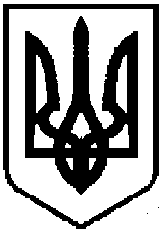 